https://hr.ufl.edu/manager-resources/recruitment-staffing/hiring-center/preparing-an-offer/requirements-for-an-appointment/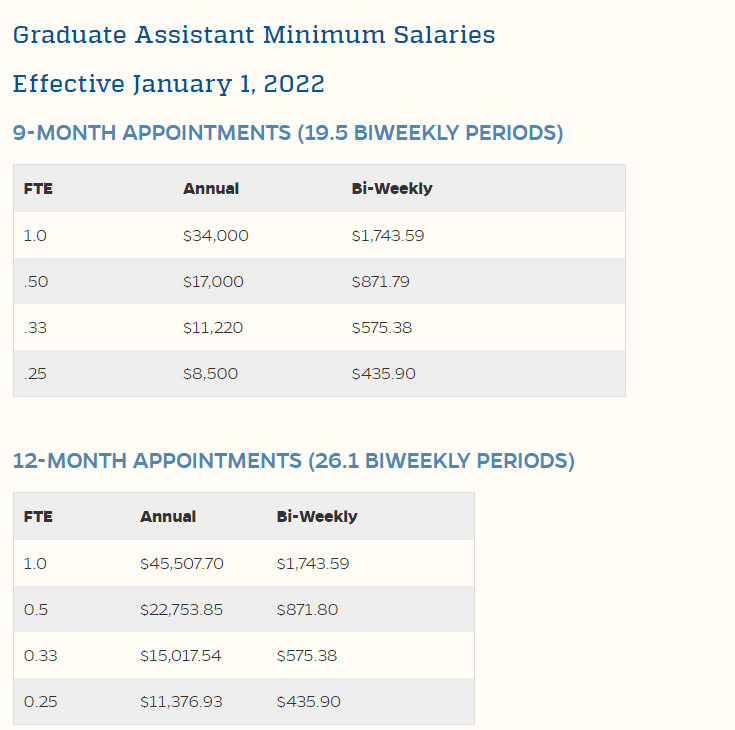 